                             Özel Eğitim Hizmetleri Yönetmeliği (Evde Eğitim Hizmetleri ile ilgili Bölüm)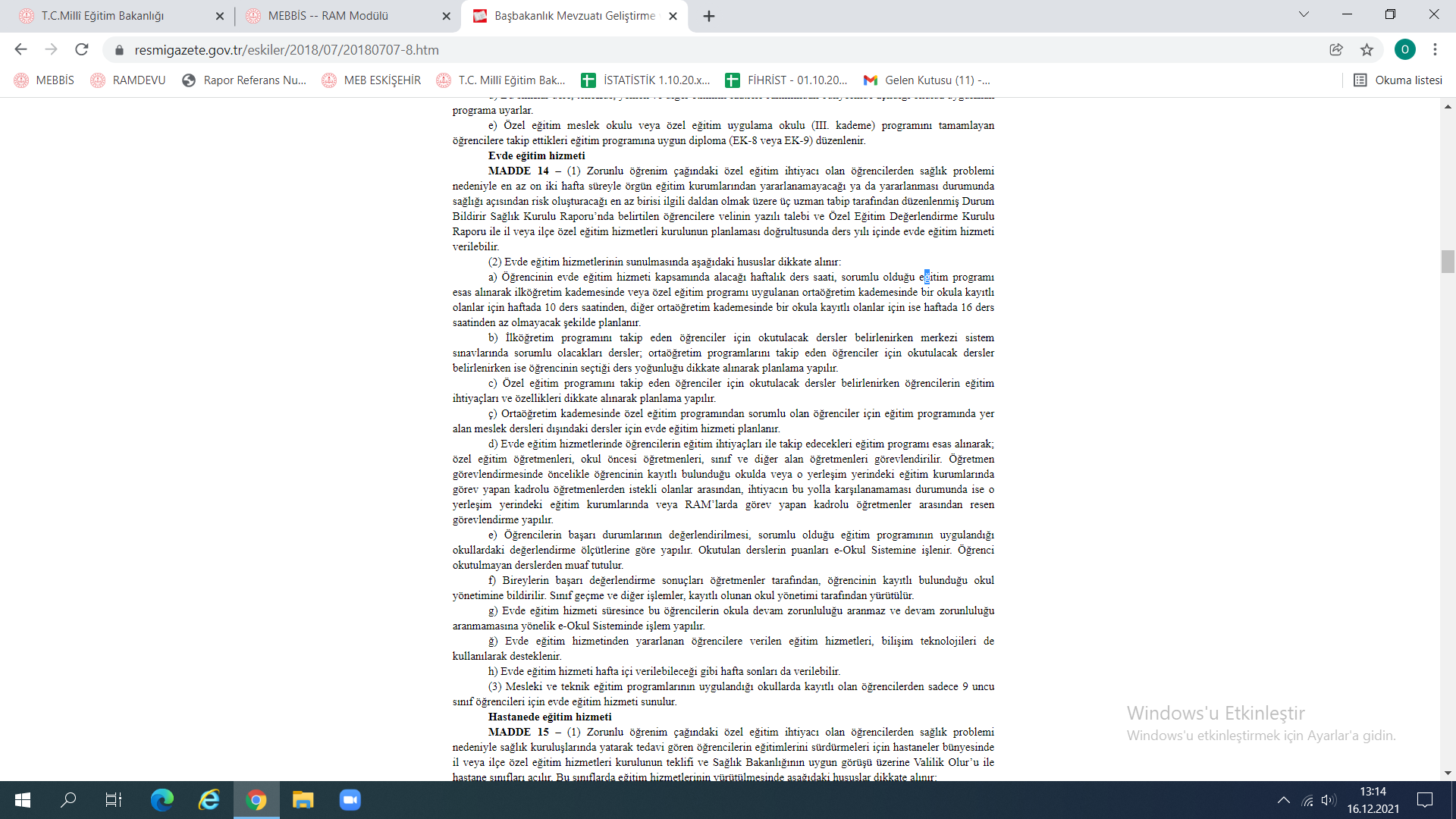 